EGRESO HOSPITALARIOSAÑO: 2018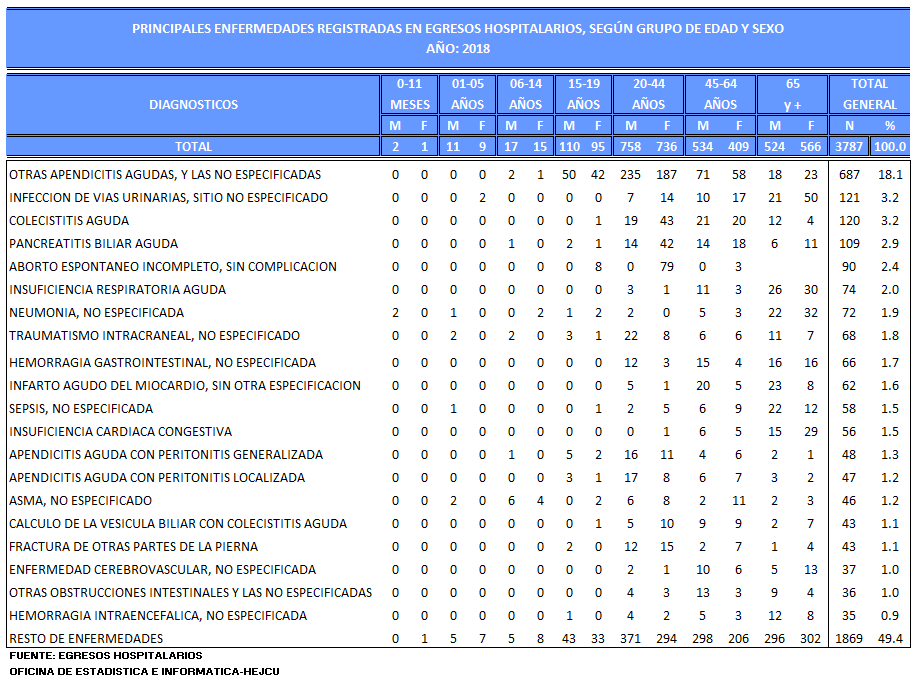 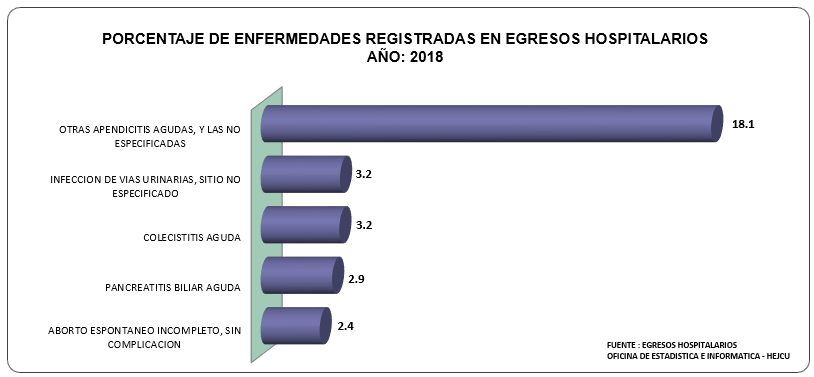 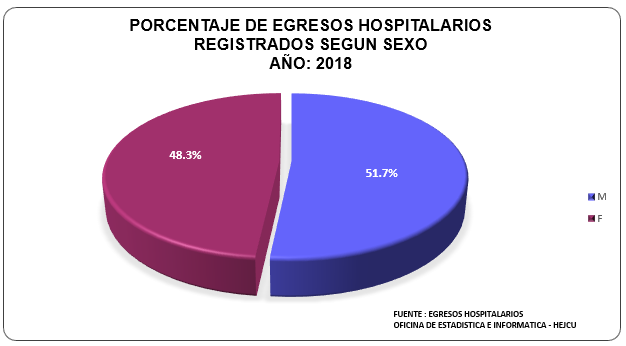 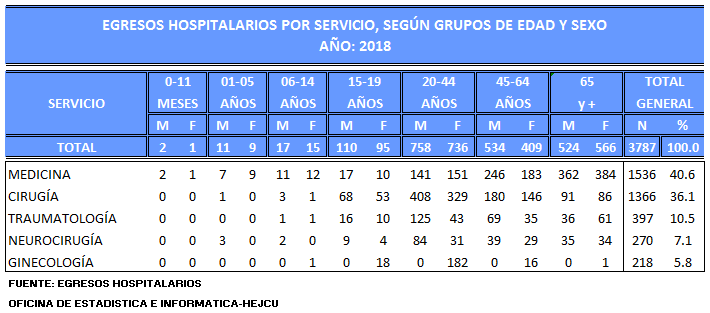 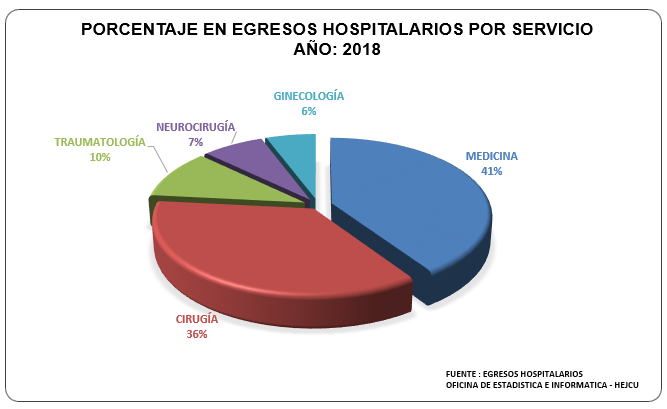 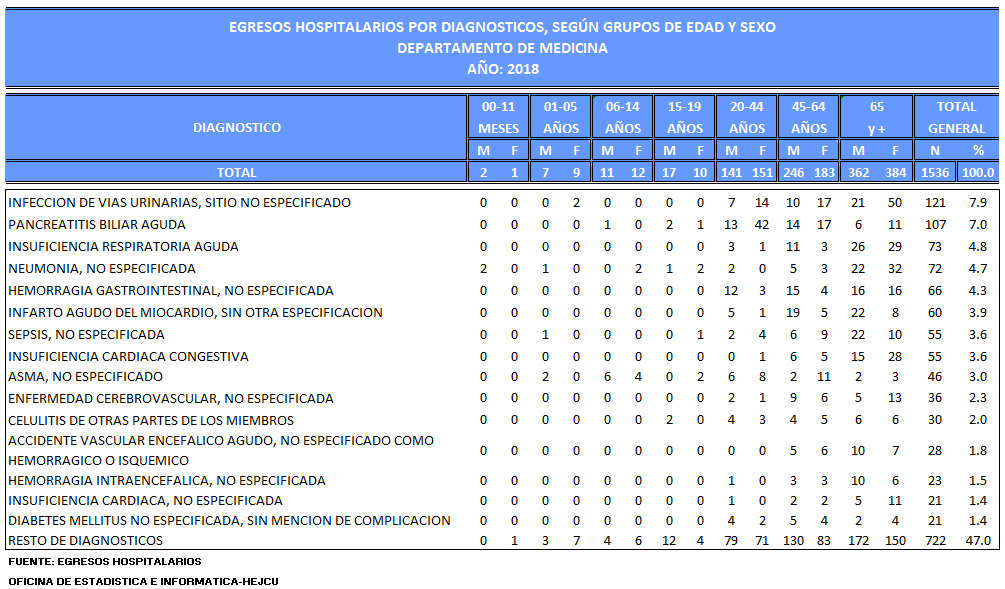 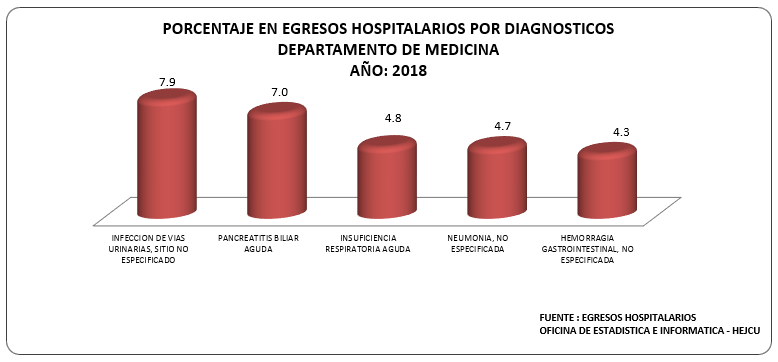 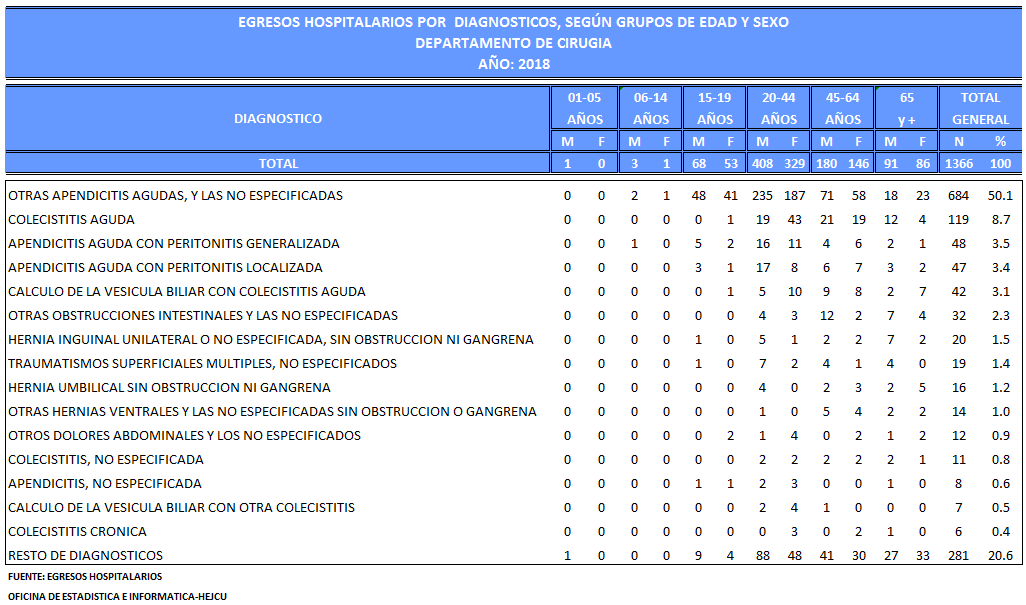 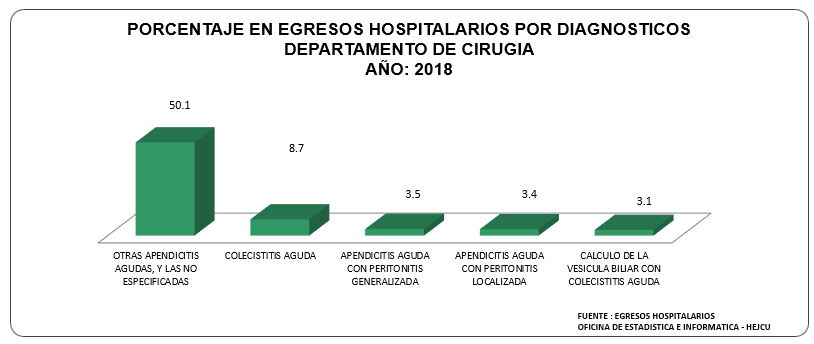 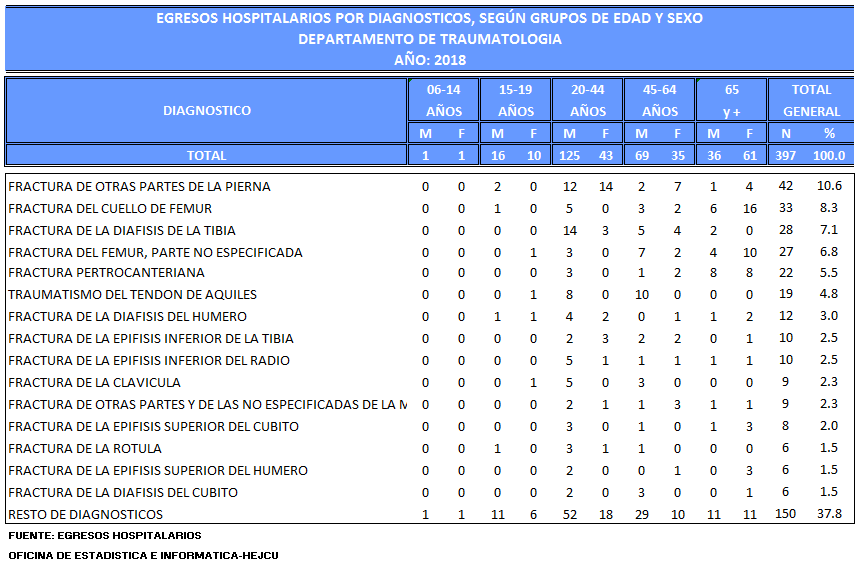 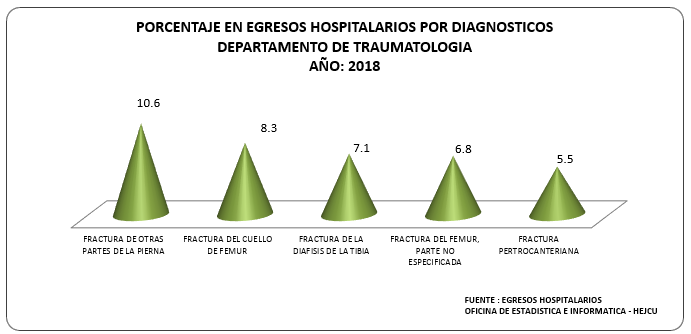 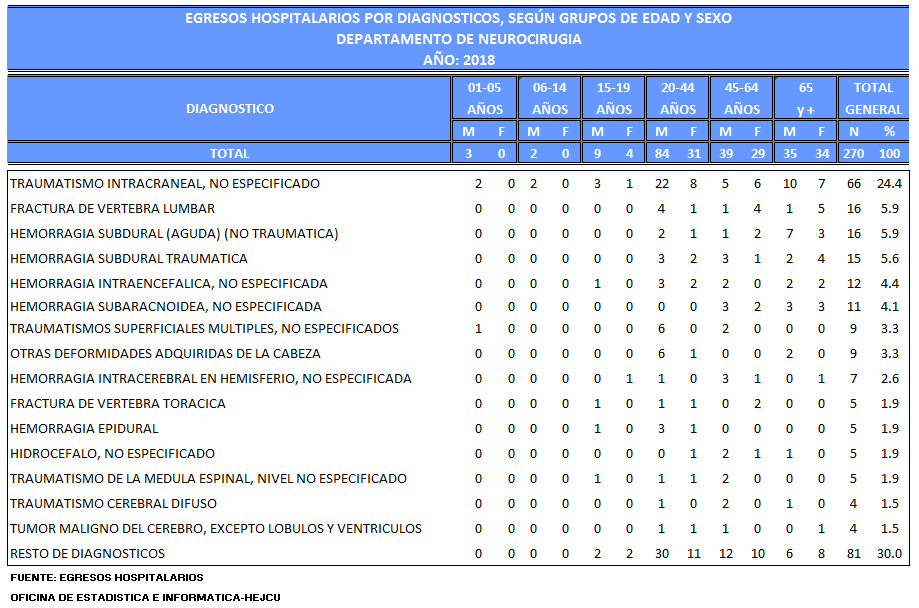 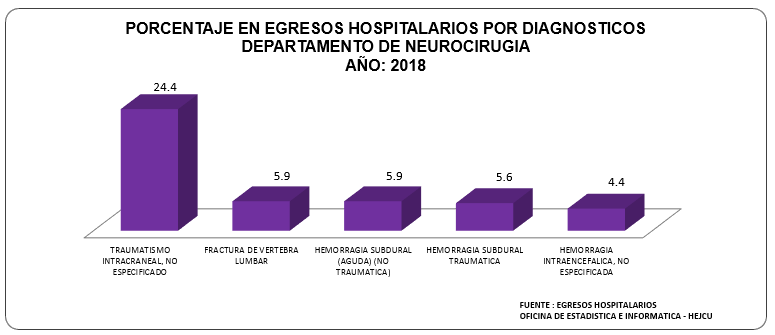 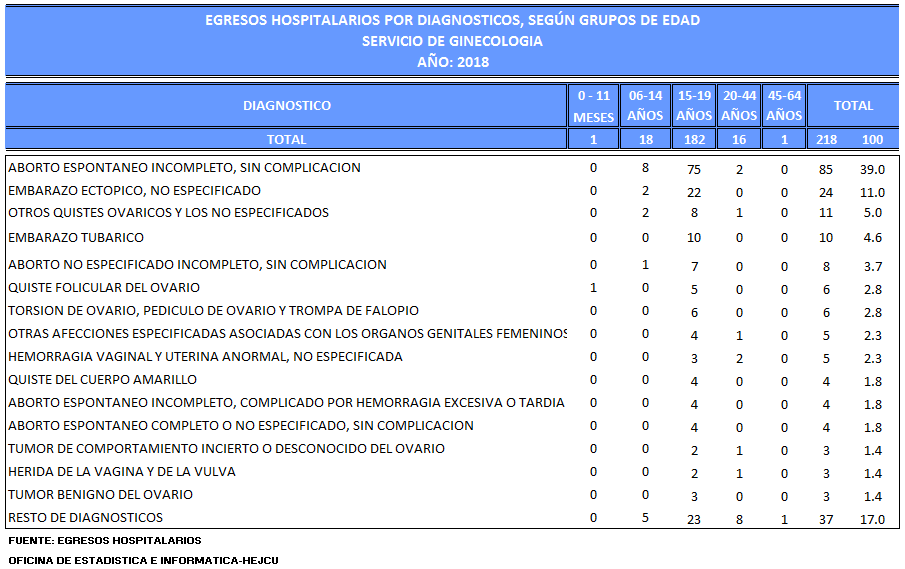 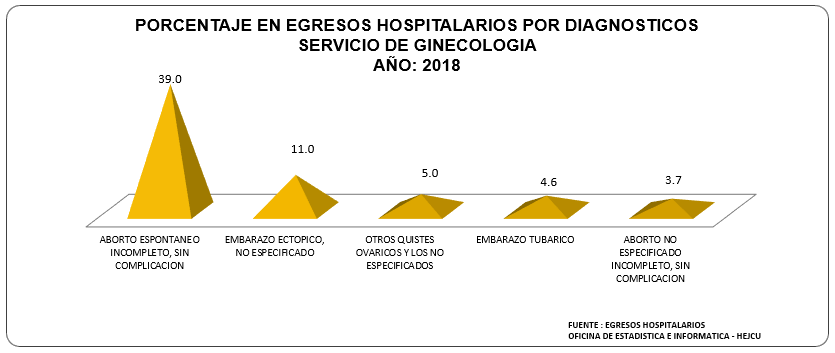 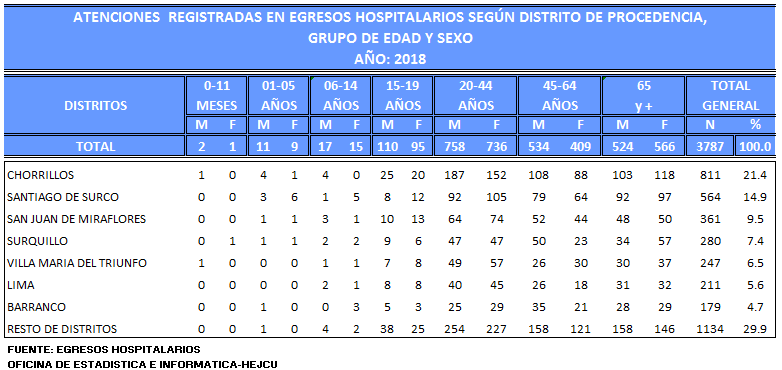 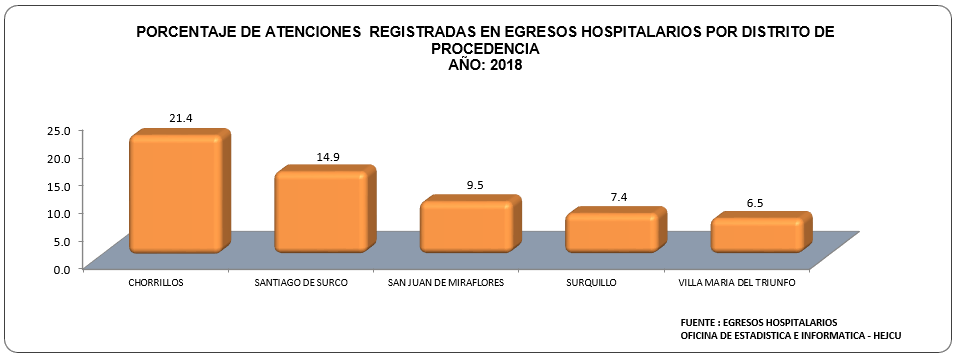 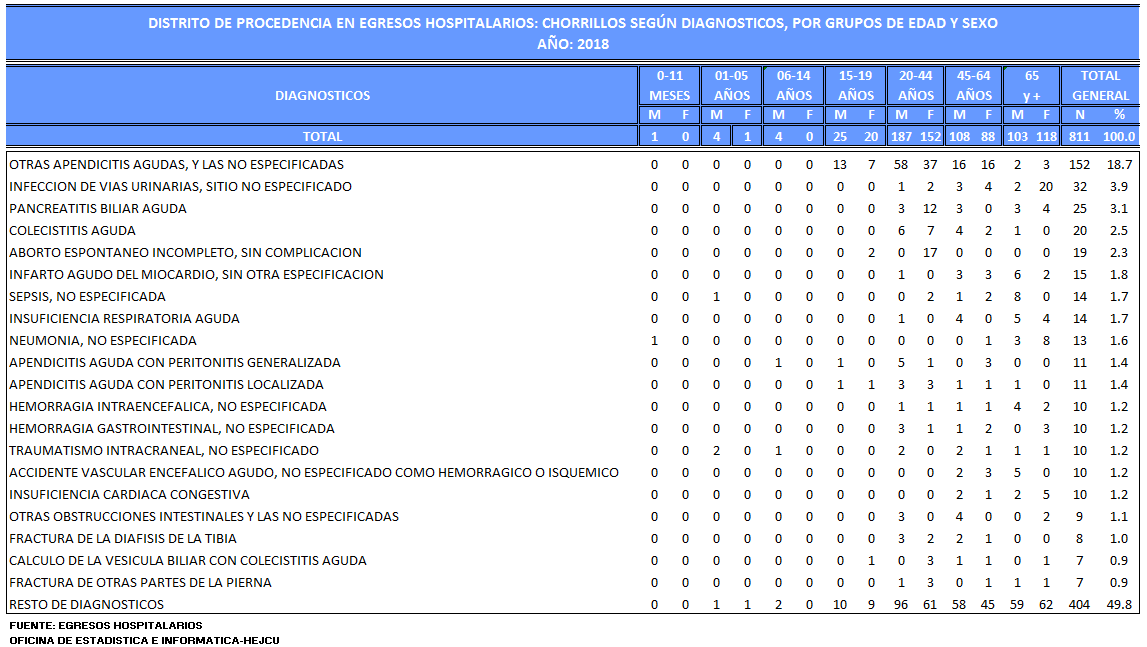 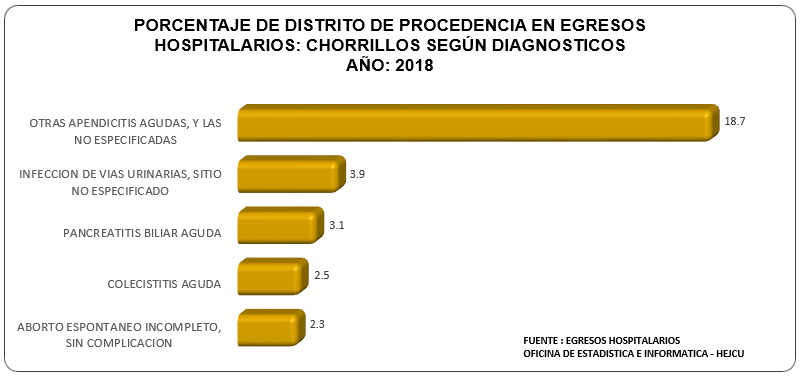 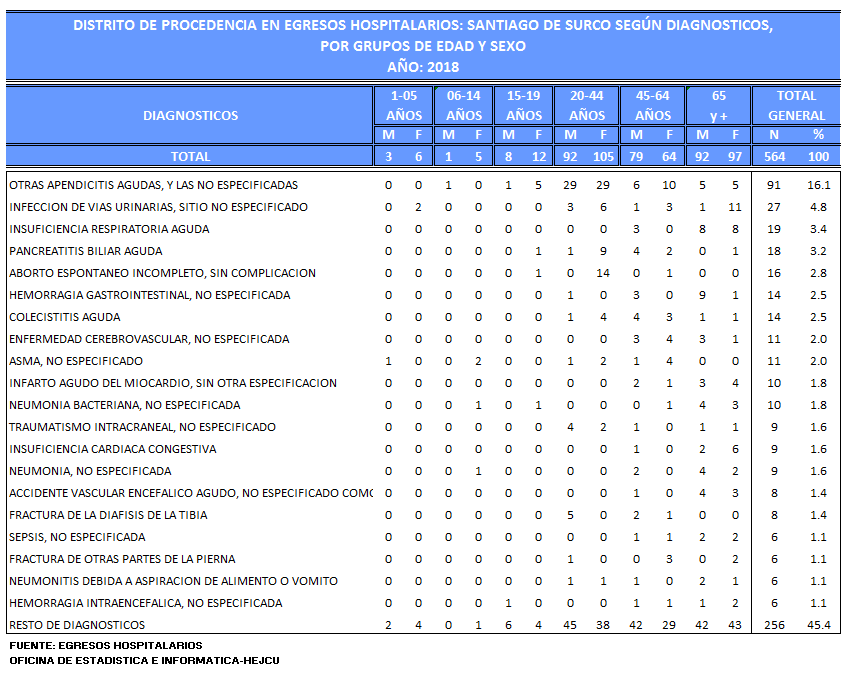 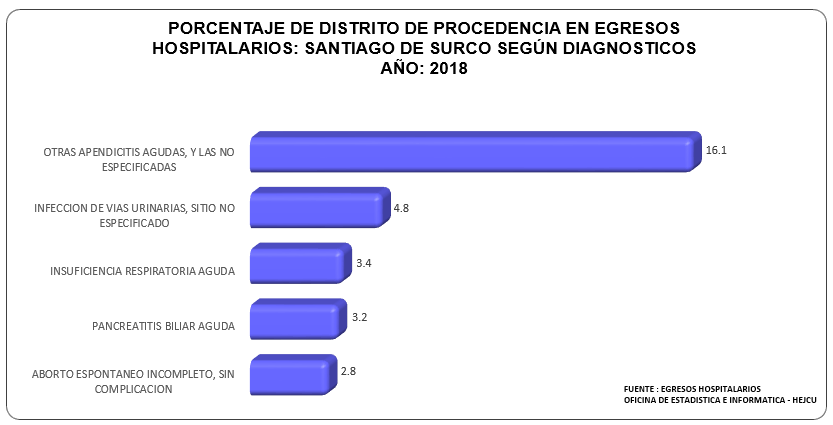 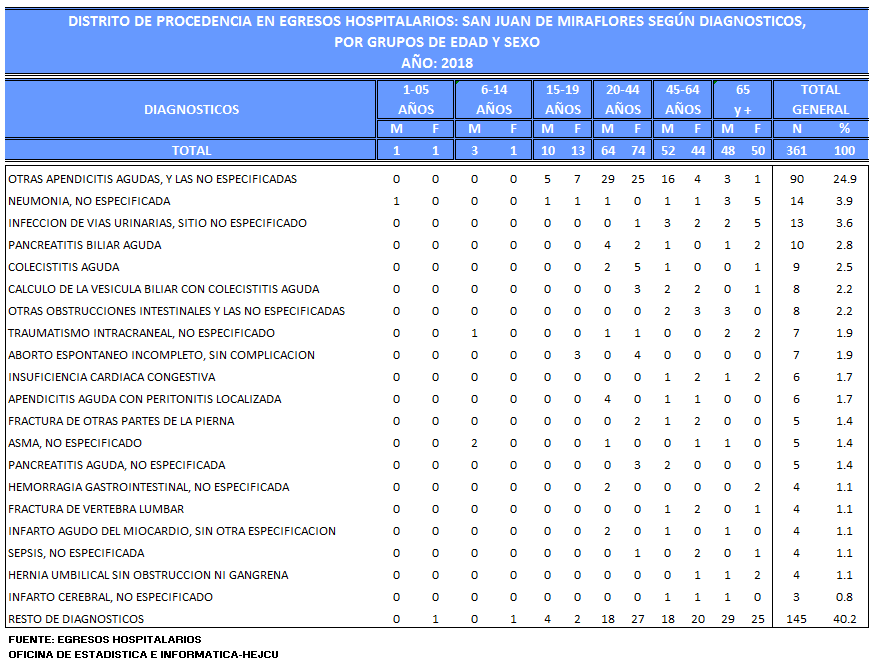 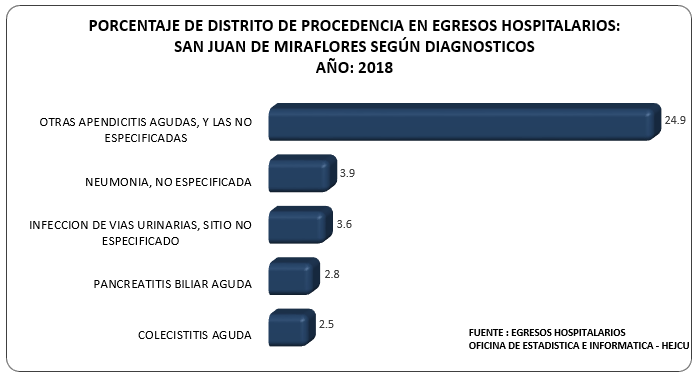 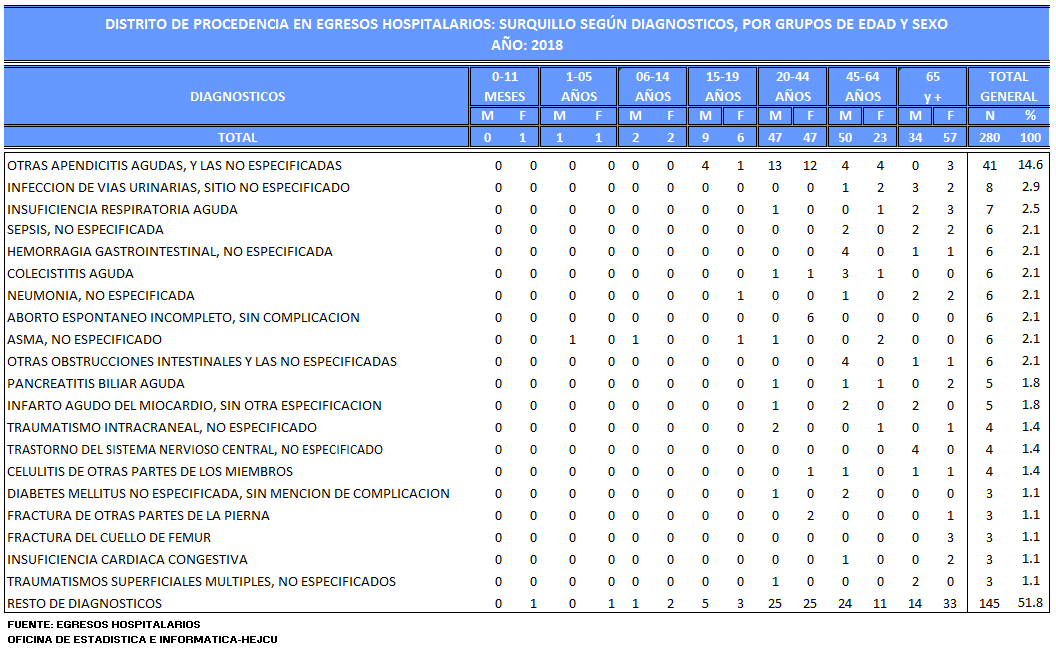 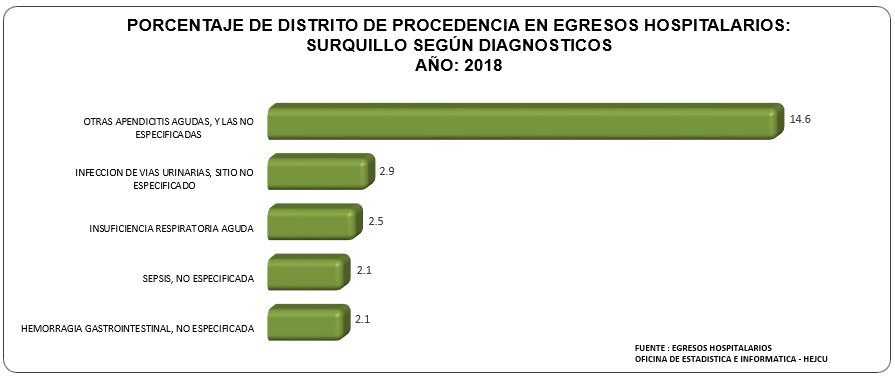 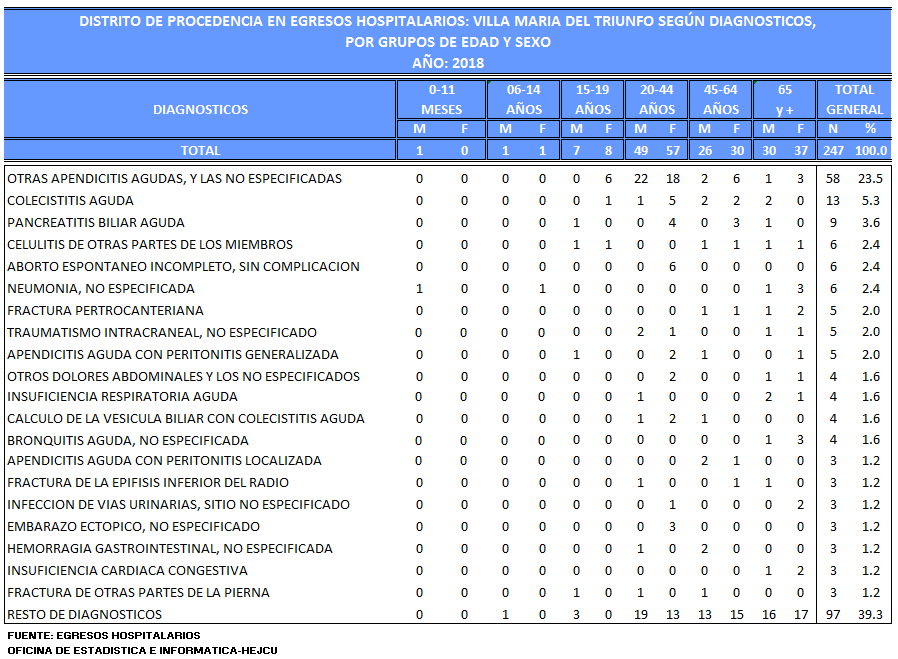 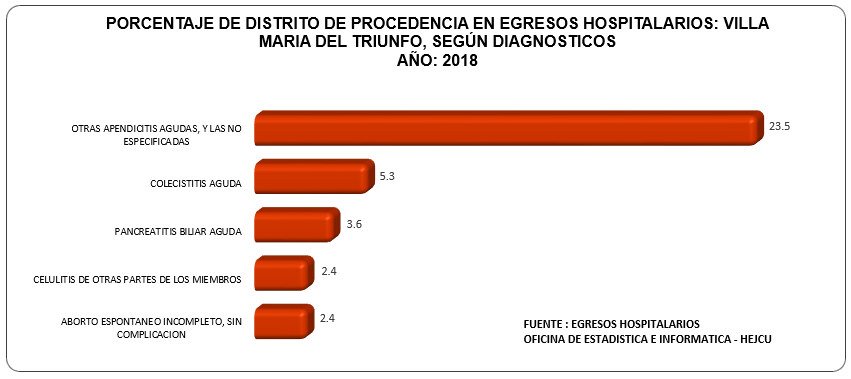 